DISNEY & UNIVERSAL II6 días – 5 Noches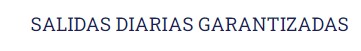 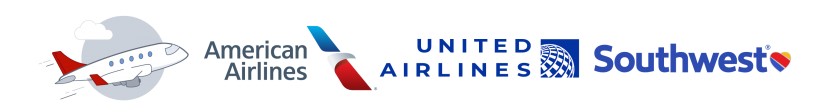 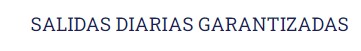 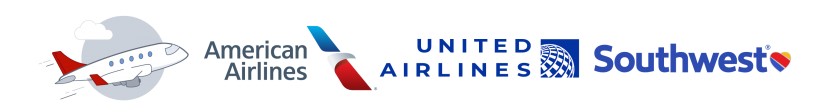 INCLUYEDesayuno diario en el Hotel2 noches Alojamiento Miami.3 noches Alojamiento Orlando.Traslados Aeropuerto/Hotel/Aeropuerto servicios privados.Traslados Miami/Orlando/Miami servicios compartidos.Tour de Compras en Premium Outlet Mall Orlando.Admisión a los siguientes parques:1 día Disney Magic Kingdom1 día Universal Studios & Island of AdventureResort Fee Impuestos hoteleros Asesoría personalizada en destino 24/7.OPERADOR: Celetours 37 años de XperienciaTARIFAS:ITINERARIODía 1. Llegada MIAMILlegada al aeropuerto de Miami, recepción y encuentro con el guía. Traslado al hotel, alojamiento y descanso.Día 2. Traslado MIAMI - ORLANDO + Tour de ComprasTemprano en la mañana traslado terrestre a Orlando en autocar de lujo. A la llegada recepción y encuentro con el guía y transfer al Premium Outlet Mall,un centro comercial con tiendas al aire libre donde encontrara las mejores marcas con grandes descuentos como Tommy Hilfiger, Adidas, Nike, Brooks Brothers, Samsonite, Guess, Victoria Secret, Nautica. Resto del día libre para actividades particulares. Alojamiento y descanso.Día 3. Visita UNIVERSAL STUDIOS + ISLAND OF ADVENTURESDesayuno en el hotel. Traslado hacia Universal Studios, donde los espectáculos y las atracciones hacen que las películas y programas de televisión favoritos cobren vida. Atracciones como Harry Potter o Fast & Furious hacen de Universal Studios e Isla de la Aventura una gran experiencia! Al final del día, traslado de regreso al hotel. Alojamiento y descanso.Día 4. Visita DISNEY MAGIC KINGDOMDesayuno en el hotel. Traslado cortesía del hotel al parque de Disney Magic Kingdom. Disfruta del lugar más mágico del planeta. No te pierdas Thunder Mountain Railroad, un paseo imaginario en tren por las minas de oro del lejano Oeste, Cinderella Castle, Inspirado en el castillo de la película Cinderella de Disney, este encantador palacio medieval es el emblema del Parque Temático Magic Kingdom. Pirates of the Caribbean, inolvidable aventura por los mares del caribe para ver piratas y corsarios pelear por el tesoro oculto. Imperdible, viaja a las estrellas en un viaje imaginario por la galaxia en Space Mountain y muchos más. Al final del día, traslado de regreso al hotel. Descanso y Alojamiento.Día 5. Traslado ORLANDO – MIAMIDesayuno en el hotel. Tiempo libre para actividades particualres. A la hora acordada transfer de regreso al hotel, check out. Traslado Miami, descanso y Alojamiento.Día 6. MIAMI – SalidaDesayuno en el hotel, día libre para actividades particulares y de acuerdo a su itinerario traslado al Aeropuerto de Miami. A la hora indicada por el hotel realizar check-out, ¡Buen viaje!ECONOMICAECONOMICAPRIMERAPRIMERAACOMODACIONTemp. bajaTemp. bajaTemp. altaTemp. altaDOBLE$ 1.386$ 1.623$ 1.524$ 1.785TRIPLE$ 1.263$ 1.501$ 1.389$ 1.651CUADRUPLE$ 1.165$ 1.403$ 1.281$ 1.543SINGLE$ 2.228$ 2.723$ 2.451$ 2.995JUNIOR (10-17)$ 1.001$ 1.001$ 1.101$ 1.101CHILD (3-9)$ 883$ 883$ 972$ 972